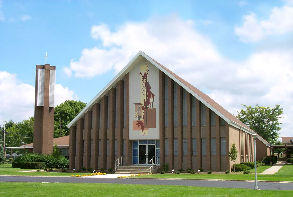 25 West Perry Street  Willard, OH  44890  419.935.1149Baptism Registration FormOther comments:Baptism performed by __________________________________  on the following date:_____________.ChildFull NameBirth: Date & Place: at Previously Baptized?MotherFull (Maiden) NameMarital statusReligionAddressPhone & EmailFatherFull NameMarital statusReligionAddressPhone & EmailGodparent(s)   [Must be Catholic. Need letter from their parish stating they are practicing and in good standing.]Godparent(s)   [Must be Catholic. Need letter from their parish stating they are practicing and in good standing.]Godparent(s)   [Must be Catholic. Need letter from their parish stating they are practicing and in good standing.]Godfatherpracticing?Godmotherpracticing?Christian Witness   [optional if only one godparent and must be opposite gender, but they need to initiate the request]Christian Witness   [optional if only one godparent and must be opposite gender, but they need to initiate the request]Christian Witness   [optional if only one godparent and must be opposite gender, but they need to initiate the request]Name and religious denominationOther Parent InformationParish of Parent RegistrationMarital ValidityLast attendance of Baptism Prep ProgramRequest for particular priest/deaconRequested date & time